VERBALE n° 2Verbale della Riunione del Dipartimento ValutazioneIl giorno  13  alle ore 11,30  presso la sede del Liceo Scientifico Luigi Costanzo, si riuniscono i docenti del dipartimento per la Valutazione per discutere i seguenti punti all’odg:Integrazione sistema di comunicazione delle difficoltà e delle lacune alle famiglie per l’avvio di un dialogo costruttivo (punto 3 verbale n°1)Integrazione definizione della tipologia e del numero di verifiche quadrimestrali anche con riguardo alle discipline oggetto di seconda prova degli esami di stato (punto 6 verbale n°1)Sono presenti: Bonacci Claudio, Ciriaco Paola, Criscuolo Nicola, Cristaudo Maria, Folino Angela, , Lepera Daniela, Mazzei Tiziana, Gigliotti Rosina, Nero Angela.Risultano assenti: Arcuri Giuseppina, GraffeoCoordina e verbalizza la seduta  la prof.ssa Luciana Grandinetti.Punto 1 odg: Il dipartimento integra il precedente verbale con due proposte che si aggiungono a quelle già formulate nel verbale n° 1  (a,b,c,) che qui si riportano: Puntuale e tempestiva annotazione del voto orale e della valutazione delle prove scritte entro due settimane (da calcolarsi scorporando i periodi festivi) sul registro elettronico;Contestuale annotazione sul libretto dello studente che dovrà essere controfirmato dal genitore che ha depositato la firma;Comunicazione ufficiale al genitore recante l’ invito a conferire nell’ora di ricevimento del docente, nell’ipotesi di persistenza di valutazioni negative nella disciplina;Allargare i Consigli di classe, una volta a quadrimestre, a tutti i genitori facendoli partecipare alla prima fase del Consiglio. In tal modo si favorirà una maggiore socializzazione tra di loro, e con i docenti, e sarà più agevole acquisirne le  istanze e i contributi;Nella fase di organizzazione dei viaggi d’istruzione, programmare un incontro con i genitori delle classi coinvolte al fine di sensibilizzarli sulla valenza formativa dell’attività e di aumentarne la adesioni.Punto 2 odg: Il Dipartimento, su espressa delega del Collegio del 13 settembre,  accogliendo la proposta integrativa del Dirigente Scolastico a quanto approvato nel verbale del Dipartimento n°1, delibera di adottare il  numero e  tipologia  di prove  per disciplina a quadrimestre in base per come segue. Obbligo prove per competenzaOgni disciplina sviluppa il segmento dell’U.d.A. dedicato alle competenze programmate attraverso un congruo numero di compiti autentici a carattere esercitativo. Lo stesso segmento deve terminare con un compito autentico che consente la valutazione delle competenze e la loro registrazione. Nel biennio le prove per competenza sono articolate in prove per assi/sotto assi culturali per facilitare i processi valutativi collegati alla certificazione al termine dell’Obbligo scolastico.Le prove per competenza sommative sono conservate nell’Archivio della documentazione didattica dell’istituto a cura degli Uffici di Segreteria.Obbligo numero Prove scritte a quadrimestre per le classi del biennio e del triennio per le discipline oggetto di Prima prova agli esami di stato, lingua straniera, ecc.Le materie che svolgono due prove scritte a quadrimestre sono obbligate a svolgere almeno altre due prove scritte scelte tra le tipologie obbligatorie delle cosiddette materie “Orali”.Obbligo Prove scritte a quadrimestre per le classi del triennio per discipline oggetto di Seconda prova agli esami di statoNumero minimo di Valutazioni complessive obbligatorie per le Discipline “Orali” per quadrimestreTipologie di prove raccomandate (R) o obbligatorie (O) per il biennio e il triennio da programmare collegialmente come Consiglio di classe distribuendo le tipologie tra tutte le materie orali.La riunione ha termine alle ore 12:30.Decollatura 13 settembre 2016 				                        Il Coordinatore                                                           Prof.ssa LucianaGrandinettiISTITUTO d’ISTRUZIONE SUPERIORE L. COSTANZO Viale Stazione, n. 70, 88041 DECOLLATURA (CZ) - Tel. Segreteria 0968 61086  C.F. 99000720799 - czis00300n@istruzione.it – czis00300n@pec.istruzione.it – www.iiscostanzodecollatura.gov.it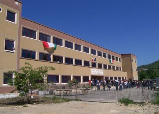 IndirizzoMateriaClasse IClasse IIClasse IIIClasse IVClasse VLiceo scientificoItaliano LatinoLingua str.222222222322323Tecnico informaticoItalianoLingua str.2222222232Servizi per l’agricolturaItalianoLingua str.2222222232Servizi Socio-SanitariItalianoLingua str.2222222232OdontotecnicoItalianoLingua str.2222222232IndirizzoClasse IIIN. proveClasse IVN. proveClasse VN. proveLiceo scientificoMatematica 3Matematica3Matematica3Liceo scientificoFisica3Fisica3Fisica3Tecnico informaticoInformatica2Informatica2Informatica3Tecnico informaticoSistemi e reti2Sistemi e reti2Sistemi e reti3Tecnico informaticoTPSIT2TPSIT2TPSIT3Servizi per l’agricolturaEconomia agraria2Economia agraria2Economia agraria3Servizi per l’agricolturaEconomia agraria2Valorizzazione delle attività produttive2Valorizzazione delle attività produttive3Servizi Socio-SanitariIgiene e cultura medica-sanitaria2Igiene e cultura medica-sanitaria2Igiene e cultura medica-sanitaria3Servizi Socio-SanitariPsicologia ed applicata2Psicologia ed applicata2Psicologia ed applicata3OdontotecnicoEsercitazioni di odontotecnica2Esercitazioni di odontotecnica2Esercitazioni di odontotecnica3OdontotecnicoScienze dei materiali dentali e laboratorio2Scienze dei materiali dentali e laboratorio2Scienze dei materiali dentali e laboratorio3Monte orario disciplinaNum. Min. proveNumero min. prove scritte Numero min. prove orali Due ore settimanali21 prova scritta1 prova oraleTre –Quattro  ore settimanali31 prove scritta1 prova oralePiù di Cinque ore settimanali42 prove scritte2 prove oraliClasseRiassuntoTrattazione sinteticaTest strutturatoQuestionario domande aperteProgettoStudio di casoCompito autenticoAnalisi testoSaggioArticolo giornaleRelazioneReport -AbstractProblemi a soluzione  rapidaScritture creativeRicerca scolasticaRecensioneProva pratica(Laboratorio)IOORROOORRRRROOOIIOORROOOORRRROOOIIIOROOOOOORROOOIVOROOOOOOOOROROVOROOOOOOOORRRO